浙江中一检测研究院股份有限公司职业卫生网上公开信息表单位名称宁波洁谊洁具有限公司宁波洁谊洁具有限公司宁波洁谊洁具有限公司宁波洁谊洁具有限公司单位地址余姚市泗门镇姚北大道泗门段10号联系人联系人徐杏坤项目名称宁波洁谊洁具有限公司职业病危害因素定期检测宁波洁谊洁具有限公司职业病危害因素定期检测宁波洁谊洁具有限公司职业病危害因素定期检测宁波洁谊洁具有限公司职业病危害因素定期检测技术服务项目组员名单徐雷、王佳威徐雷、王佳威徐雷、王佳威徐雷、王佳威现场调查时间2023.02.162023.02.162023.02.162023.02.16现场调查技术人员章瑾娜、王佳威企业陪同人徐杏坤徐杏坤现场调查图像证明现场采样、检测时间2023.02.242023.02.242023.02.242023.02.24现场采样、检测人员徐雷、王佳威企业陪同人企业陪同人徐杏坤现场采样、检测图像证明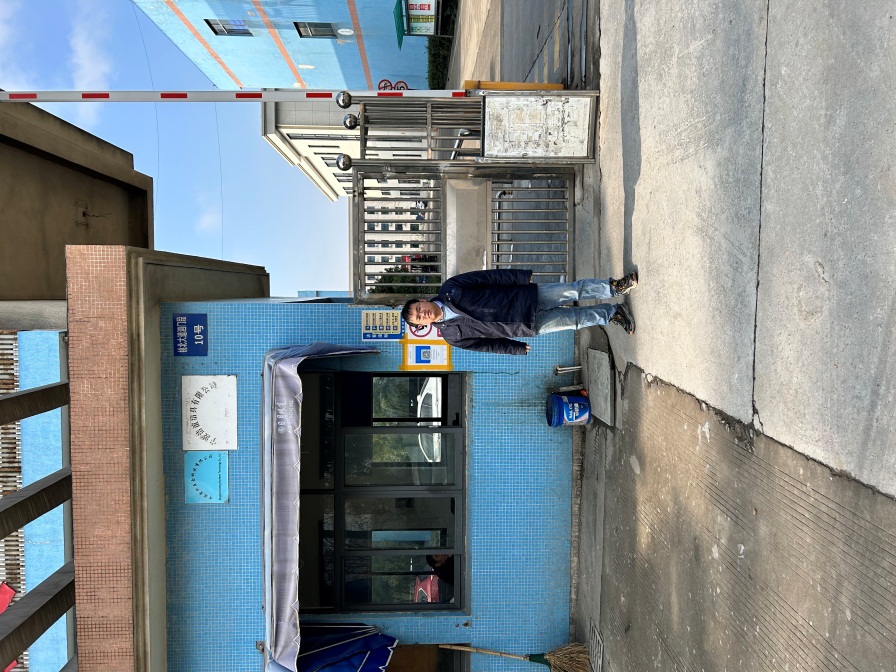 